.Count In: 16 counts from start of track, dance begins after vocals “it’s the king of the dance floor”. Approx 101bpmSequence: The first 2 rotations are exactly the same – facing front from beginning both times. Remember you always do C twice.A (12.00) – B (9.00) – B (3.00) – C (9.00) – C (9.00) – D (9.00)A (12.00) – B (9.00) – B (3.00) – C (9.00) – C (9.00) – D (9.00)B (12.00) – C (6.00) – C (6.00) – A (6.00) end A with ¼ sailor step L (instead of coaster)A [1 – 8] Pimp walks R-L-R-L, R rocking chair, R fwd, ¼ turn R stepping side L, R touch behindA [9 – 16] ½ Monterey into L side rock cross, R side, L touch, L side, R kick, R behind, L side, R crossA [17 – 24] 1/8 turn L mambo, R coaster, L diagonal lock step, R diagonal lock step, 1/8 turn L fwd LA [25 – 32] R fwd, ¼ turn L fwd L, ½ turn L doing R lock back (sweepL), L back (sweepR), R back (sweepL), L coasterB [1 – 8] R cross, L diagonal back, R ball, L cross, R side, L side, R-L heel swivel, R coasterB [9 – 16] Hip bumps forward L, ½ turn R with hip bumps forward R, L mambo with run back L-R-L, R ball changeC [1 – 8] Making full circle to L: Walk R-L, R shuffle, Walk L-R, L shuffleC[9 – 16] R rock fwd, full triple turn R, L brush, L touch, hip bumps, L ballD [1 – 8] Switches: R heel, L side touch, ¼ turn L touching R back, L heel, R kick, L point, L hitch, L point, ¼ L hitching L, L close with double clapD [9 – 16] Switches: R heel, L side touch, ¼ turn L touching R back, L heel, R kick, L point, L close, R side, L close, knee popsSequence: The first 2 rotations are exactly the same – facing front from beginning both times.Remember you always do C twice.A (12.00) – B (9.00) – B (3.00) – C (9.00) – C (9.00) – D (9.00)A (12.00) – B (9.00) – B (3.00) – C (9.00) – C (9.00) – D (9.00)B (12.00) – C (6.00) – C (6.00) – A (6.00) end A with ¼ sailor step L (instead of coaster)Have funContacts:-Joey: tennesseefan85@yahoo.comRachael: www.dancewithrachael.com - dancewithrachael@gmail.comHow I Want Ya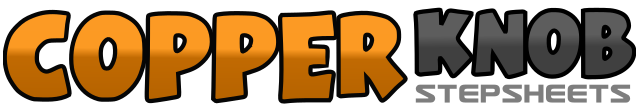 .......Count:80Wall:2Level:Phrased Advanced.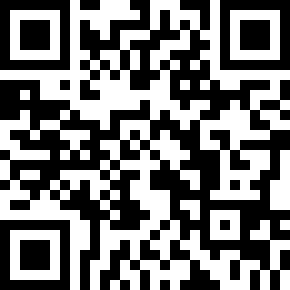 Choreographer:Joey Warren (USA) & Rachael McEnaney (USA) - March 2016Joey Warren (USA) & Rachael McEnaney (USA) - March 2016Joey Warren (USA) & Rachael McEnaney (USA) - March 2016Joey Warren (USA) & Rachael McEnaney (USA) - March 2016Joey Warren (USA) & Rachael McEnaney (USA) - March 2016.Music:How I Want Ya (feat. Hailee Steinfeld) (Dawin Remix) - Hudson Thames : (Album: iTunes and all major mp3 websites)How I Want Ya (feat. Hailee Steinfeld) (Dawin Remix) - Hudson Thames : (Album: iTunes and all major mp3 websites)How I Want Ya (feat. Hailee Steinfeld) (Dawin Remix) - Hudson Thames : (Album: iTunes and all major mp3 websites)How I Want Ya (feat. Hailee Steinfeld) (Dawin Remix) - Hudson Thames : (Album: iTunes and all major mp3 websites)How I Want Ya (feat. Hailee Steinfeld) (Dawin Remix) - Hudson Thames : (Album: iTunes and all major mp3 websites)........1 2Step forward R (1), step forward L bending knees slightly to left (2), 12.003 4Step forward R (3), step forward L bending knees slightly to left (4), 12.005 & 6 &Rock forward R (5), recover weight L (&), rock back R (6), recover weight L (&) 12.007 & 8Step forward R (7), make ¼ turn right stepping L to left side (&), touch R behind L (crossed all way behind) (8) 3.001 2Point R to right side (1), make ½ turn right stepping R next to L (2), 9.003 & 4Rock L to left side (3), recover weight R (&), cross L over R (4) 9.005&6&Step R to right side (5), touch L next to R (&), step L to left side (6), kick R to right diagonal (&) 9.007 & 8Cross R behind L (7), step L to left side (&), cross R over L (8) 9.001 & 2Make 1/8 turn left as you rock forward L (1), recover weight R (&), step back L (2) 7.303 & 4Step back R (3), step L next to R (&), step forward L (4) 7.305 & 6 &Step L to left diagonal (5), lock R behind L (&), step L to left diagonal (6), step R to right diagonal (&), 7.307 & 8Lock L behind R (7), step R to right diagonal (&), make 1/8 turn to face 6.00 stepping forward L (8) 6.001 2Step forward R (1), make ¼ turn left stepping forward L (2), 3.003 & 4Make ½ turn left stepping back R (3), lock L over R (&), step back R sweeping L (4) 9.005 6 7 & 8Step back L sweeping R (5), step back R sweeping L (6), step back L (7), step R next to L (&), step forward L (8) 9.001 2 & 3Cross R over L (1), step L back to left diagonal (2), step ball of R to right side (&), cross L over R (3) 9.00& 4Step R to right side (&), step L to left side (4) feet end shoulder width apart. 9.005 & 6 &Swivel R heel out to right (5), return R heel to place (&), swivel L heel out to L (6), return L heel to place (&) 9.007 & 8Step back R (7), step L next to R (&), step forward R (8) 9.001 & 2Touch L forward bumping hips forward (1), bump hips back (&), bump hips forward taking weight L (2) 9.003 & 4Make ½ turn R touching R forward bumping hips forward (3), bump hips back (&), bump hips forward taking weight R (4) 3.005 & 6 & 7Rock forward L (5), recover weight R (&), step back L (6), step back R (&), step back L (7) 3.00& 8Rock back on ball of R (&), recover weight L (8) 3.001 2Make 1/8 turn left stepping forward R (1), make 1/8 turn left stepping forward L (2) 6.003 & 4Make 1/8 turn left stepping forward R (3), step L next to R (&), make 1/8 turn left stepping forward R (4) 3.005 6Make 1/8 turn left stepping forward L (5), make 1/8 turn left stepping forward R (6) 12.007 & 8Make 1/8 turn left stepping forward L (7), step R next to L (&), make 1/8 turn left stepping forward L (8) 9.001 2 3 & 4Rock forward R (1), recover weight L (2), make full turn right doing R triple step in place (R-L-R) (easy option: R coaster) (3&4) 9.005 6 &Brush L forward (5), touch L toe forward (6), bump hips forward (&), 9.007 & 8 &Bump hips back (7), bump hips forward (&), bump hips back (8), step ball of L next to R (ready to repeat all of C) (&) 9.001 & 2Touch R heel forward (1), step R next to L (&), touch L to left side (2) 9.00& 3 & 4Make ¼ turn left stepping L next to R (&), touch R toe back (3), step R next to L (&), touch L heel forward (4) 6.00& 5 & 6Step L next to R (&), kick R forward (5), step R next to L (&), point L to left side (6) 6.00& 7 & 8&Hitch L knee (&), point L to left side (7), make ¼ turn left as you hitch L knee (&), step L next to R as you clap (8), clap (&) the double clap is done as if swiping hands up and down. 3.001 & 2Touch R heel forward (1), step R next to L (&), touch L to left side (2) 3.00& 3 & 4Make ¼ turn left stepping L next to R (&), touch R toe back (3), step R next to L (&), touch L heel forward (4) 12.00& 5 & 6Step L next to R (&), kick R forward (5), step R next to L (&), point L to left side (6) 12.00& 7 & 8&Step L next to R (&), step R to right side (7), step L next to R (&), pop both knees out to side (8), close knees together (&) 12.00